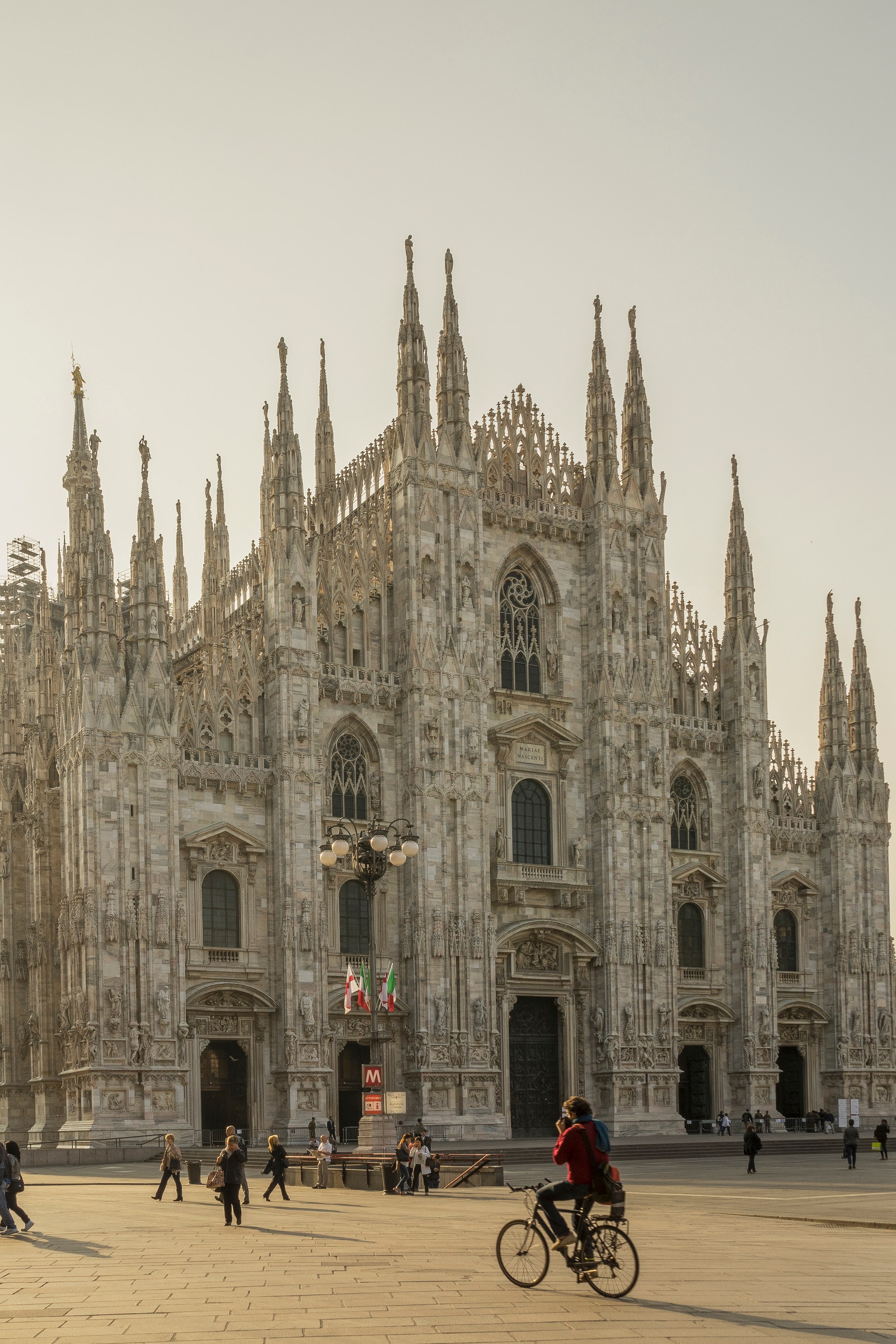 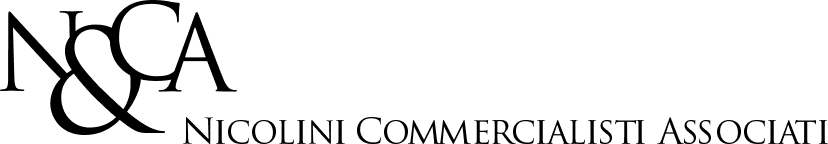 www.studionicolini.com          www.dfk.com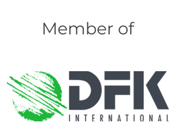 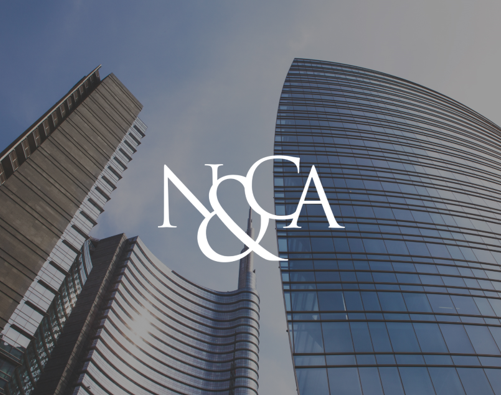 Newsletter n.09/20244 marzo 2024Tassa annuale di vidimazione dei libri socialiTassa annuale di vidimazione dei libri socialiTassa annuale di vidimazione dei libri socialiTassa annuale di vidimazione dei libri socialiIN PILLOLEEntro il 18 marzo 2024, le società di capitali devono procedere al versamento della tassa forfetaria annuale di concessione governativa per la bollatura e la numerazione dei libri e dei registri sociali, per l’anno 2024. IN PILLOLEEntro il 18 marzo 2024, le società di capitali devono procedere al versamento della tassa forfetaria annuale di concessione governativa per la bollatura e la numerazione dei libri e dei registri sociali, per l’anno 2024. IN PILLSBy March 18th 2024, entities should process the payment of the annual lump-sum on statutory books for the stamping and numbering of corporate books and registers, for the year 2024.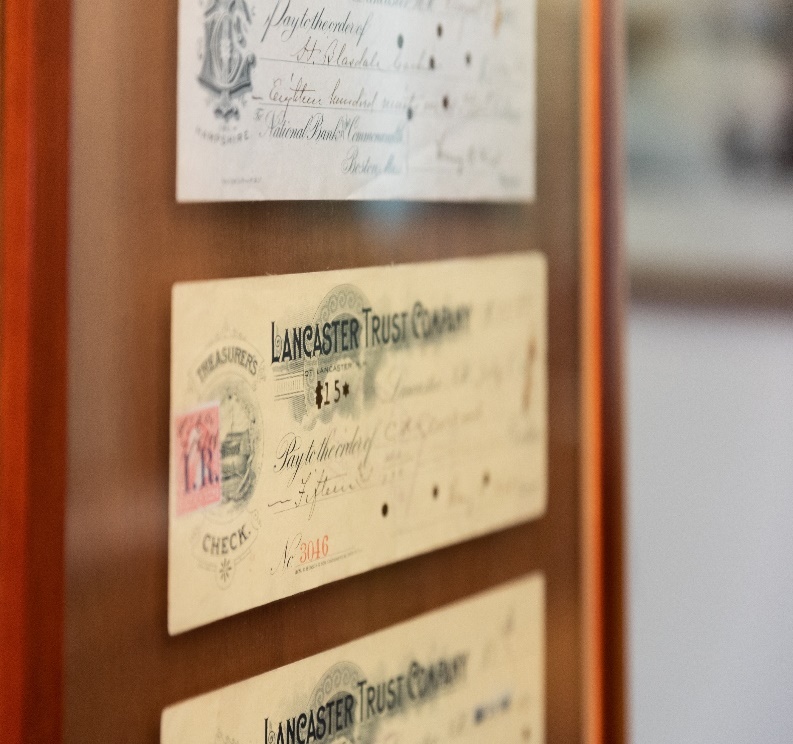 IN PILLSBy March 18th 2024, entities should process the payment of the annual lump-sum on statutory books for the stamping and numbering of corporate books and registers, for the year 2024.IN PILLSBy March 18th 2024, entities should process the payment of the annual lump-sum on statutory books for the stamping and numbering of corporate books and registers, for the year 2024.IN PILLSBy March 18th 2024, entities should process the payment of the annual lump-sum on statutory books for the stamping and numbering of corporate books and registers, for the year 2024.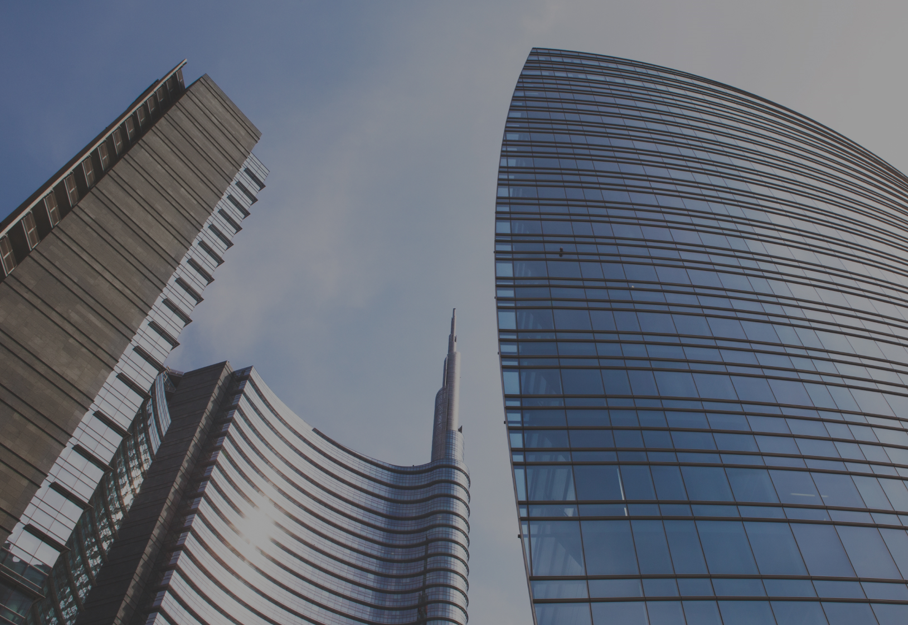 SOGGETTI INTERESSATI ED ESONERIIl versamento della tassa di vidimazione dei libri e dei registri sociali interessa le società di capitali (S.p.A., S.r.l., S.a.p.a.), comprese le società consortili, e gli enti commerciali.Sono, altresì, tenute al versamento le società in liquidazione volontaria, in liquidazione concorsuale, in concordato preventivo ed in amministrazione controllata (purché permanga l’obbligo di tenuta dei libri numerati e bollati nei modi previsti dal Codice Civile).Sono, invece, esclusi dall’adempimento gli imprenditori individuali, le società di persone, le società cooperative, le mutue assicuratrici e le società di capitali dichiarate fallite; tali soggetti sono, comunque, tenuti al pagamento della tassa di concessione governativa di           € 32,00 per ogni 100 pagine o frazioni di 100 pagine.L’ammontare della tassa dovuta (a prescindere dal numero di libri o registri tenuti e dal numero delle relative pagine) dipende dal valore del capitale sociale o del fondo di dotazione, risultante al 1° gennaio dell’anno per il quale si effettua il versamento (anno 2024), ed ammonta a:€ 309,87, se il capitale sociale o fondo di dotazione è inferiore o uguale ad                   € 516.456,90;€ 516,46, se il capitale sociale o fondo di dotazione è superiore ad                      € 516.456,90.Le modalità di versamento sono diverse a seconda che la tassa venga corrisposta per il primo anno di attività, oppure per gli anni successivi.Per le società di nuova costituzione (vale a dire, costituite successivamente al 1° gennaio 2024), il versamento va effettuato:prima della presentazione della dichiarazione di inizio attività ai fini IVA, sulla quale vanno riportati gli estremi di versamento;con apposito bollettino di conto corrente postale, intestato a ”Agenzia delle Entrate - Centro operativo di Pescara - Bollatura numerazione libri sociali”, c/c n.6007.Per gli anni successivi al primo, il versamento deve essere eseguito:entro il termine di versamento dell’IVA dovuta per l’anno precedente, ossia entro il 16 marzo;mediante mod.F24, esclusivamente in modalità telematica, utilizzando il codice tributo ”7085” - ”Tassa annuale vidimazione libri sociali”, indicando, oltre all’importo, l'anno per il quale il versamento viene eseguito (codice tributo 7085, anno di riferimento 2024).Ai sensi dell’art.99 del T.U.I.R., l’importo versato è deducibile ai fini delle imposte dirette (Ires ed Irap), secondo il criterio di cassa, e può essere compensato nel caso in cui il contribuente abbia dei crediti da utilizzare orizzontalmente nel mod.F24.Infine, si evidenzia come, ai fini sanzionatori, in caso di omesso o tardivo versamento, si ritiene applicabile la regola generale di cui all’art.13, comma 3, del D.Lgs. 473/1997, che comporta l’applicazione di una sanzione amministrativa nella misura del 30%, salvo la possibilità di ricorrere all’istituto del ravvedimento operoso.INTERESTED SUBJECTS AND EXEMPTIONSThe payment of the stamp duty on statutory books and registers concerns corporations (S.p.A., S.r.l., S.a.p.a.), including consortia, and commercial entities.Also required to execute the payment are companies in voluntary liquidation, judicial liquidation, composition with creditors and under controlled administration (provided that the obligation to keep numbered and stamped books as prescribed by the Civil Code persists).Exempt from this obligation are entrepreneurs, partnerships, cooperative entities, mutual insurance companies, as well as corporations in bankruptcy procedures; however, these subjects are still required to pay government duties of € 32.00 for every 100 pages or fractions thereof.The amount of stamp duties (regardless of the number of books or registers kept and the number of pages therein) depends on the value of the share capital, as of January 1st of the year for which the payment is made (year 2024), and amounts to:€ 309.87 if share capital is less than or equal to € 516,456.90;€ 516.46 if share capital exceeds       € 516,456.90.Payment methods vary depending on whether duties are paid for the first year of activity, or for subsequent years.For newly established companies (i.e., those established after January 1st 2024), the payment should be made:before submitting the initial VAT return, which should include payment details;through specific postal payment slip, payable to ”Agenzia delle Entrate - Centro operativo di Pescara - Bollatura numerazione libri sociali”, bank account n.6007.For subsequent years after the first, payments should be made:by the deadline for the VAT payment due for the previous year, i.e., by March 16th;through the F24 form, exclusively through electronic channels, using tax code “7085” - ”Tassa annuale vidimazione libri sociali”, specifying, in addition to the amount, the year for which the payment is made (tax code 7085, reference year 2024).Pursuant to art.99 of the Consolidated Income Tax Law (T.U.I.R.), the amount paid is deductible for direct taxes (Ires and Irap), on a cash basis, and can be offset if taxpayers have credits available.Finally, it is noted that, for penalty purposes, in case of failure or late payment, the general rule under art.13, paragraph 3, of Legislative Decree 473/1997 is considered applicable, which entails the application of an administrative penalty of 30%, subject to the possibility of voluntary correction.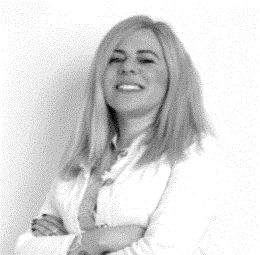 